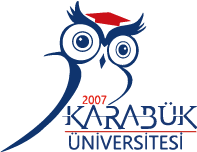 Thesis AdvisorThesis AdvisorT.C.Karabuk UniversityInstitute of Graduate Programs Department of  Prepared asKARABUKTABLE OF CONTENTS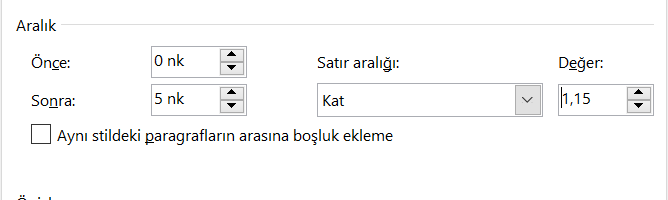 THESIS APPROVAL PAGEI certify that in my opinion the thesis submitted by  titled “” is fully adequate in scope and in quality as a thesis for the degree of . 	..........................Thesis Advisor, Department of This thesis is accepted by the examining committee with a unanimous vote in the Department of  as a  thesis. Examining Committee Members (Institutions)	SignatureChairman 	:  ()	..........................Member	:  ()	..........................Member	:  ()	..........................The degree of  by the thesis submitted is approved by the Administrative Board of the Institute of Graduate Programs, Karabuk University.Assoc. Prof. Dr. Zeynep ÖZCAN	..........................Director of the Institute of Graduate ProgramsDECLARATION  I hereby declare that this thesis is the result of my own work and all information included has been obtained and expounded in accordance with the academic rules and ethical policy specified by the institute. Besides, I declare that all the statements, results, materials, not original to this thesis have been cited and referenced literally. Without being bound by a particular time, I accept all moral and legal consequences of any detection contrary to the aforementioned statement. Name Surname: Xxxxx XXXXXXXXXXSignature        :  FOREWORDIn this section, it is expected that the student gives information about the process of emergence of the thesis and thanked the people who helped for writing of the thesis.ABSTRACT In this section, which is expected to be formed approximately 200 words, the student briefly describes what kind of subject he / she is examining and what kind of findings he / she has reached. In other words, it is expected that the person who reads this section has an idea about what topics are covered in the thesis, approaches of the researcher to the subject and what results are achieved.Keywords: To be found in the virtual platform, 3-7 words related to the thesis are written in this section separated by a semicolon and written in this section.ÖZ (ABSTRACT IN TURKISH)This section is Turkish translation of "Abstract" section.Anahtar Kelimeler (Keywords in Turkish): Keywords are written here in Turkish. ARCHIVE RECORD INFORMATIONARŞİV KAYIT BİLGİLERİ (in Turkish)ABBREVIATIONSAbbreviations 1	: SpecificationAbbreviations 2	: Specification……………………..SUBJECT OF THE RESEARCH 1.25 cm indent at the beginning of paragraphs. In the main texts, 1.5 line spacing, 0 before and after 6 pt should be used. At the end of the text, 1 line is left between the next main heading. Justify in text option should be ticked.PURPOSE AND IMPORTANCE OF THE RESEARCH1.25 cm indent at the beginning of paragraphs. In the main texts, 1.5 line spacing, 0 before and after 6 pt should be used. At the end of the text, 1 line is left between the next main heading. Justify in text option should be ticked.METHOD OF THE RESEARCH1.25 cm indent at the beginning of paragraphs. In the main texts, 1.5 line spacing, 0 before and after 6 pt should be used. At the end of the text, 1 line is left between the next main heading. Justify in text option should be ticked.HYPOTHESIS OF THE RESEARCH / RESEARCH PROBLEM1.25 cm indent at the beginning of paragraphs. In the main texts, 1.5 line spacing, 0 before and after 6 pt should be used. At the end of the text, 1 line is left between the next main heading. Justify in text option should be ticked.POPULATION AND SAMPLE (IF AVAILABLE)1.25 cm indent at the beginning of paragraphs. In the main texts, 1.5 line spacing, 0 before and after 6 pt should be used. At the end of the text, 1 line is left between the next main heading. Justify in text option should be ticked.SCOPE AND LIMITATIONS / DIFFICULTIES1.25 cm indent at the beginning of paragraphs. In the main texts, 1.5 line spacing, 0 before and after 6 pt should be used. At the end of the text, 1 line is left between the next main heading. Justify in text option should be ticked.PREVIOUS WORK (IF AVAILABLE)Apply a 1.25 cm indent at the beginning of paragraphs. Use 1.5 line spacing in main texts, 0 before and 6pt after. At the end of the text, leave 1 line space between the next main heading. The Justify text option should be selected.INTRODUCTION (IF AVAILABLE)Apply a 1.25 cm indent at the beginning of paragraphs. Use 1.5 line spacing in main texts, 0 before and 6pt after. At the end of the text, leave 1 line space between the next main heading. The Justify text option should be selected.CHAPTER ONE: Chapter HeadingThe Chapter Heading should be 14 points. If there is no text here, leave a line space, if there is, leave 1 line space after the end of the text.Main HeadingMain HeadingThe title must be 13 points. 1.25 cm indent at the beginning of paragraphs. In the main texts, use 0, 6 pt space after 1.5 line spacing. Leave 1 line space between the other heading at the end of the text. Justify in text option should be ticked.Sub-HeadingSub-HeadingThe subtitle should be 13 points. Indent 1.25 cm at the beginning of paragraphs. Use 0, 6 pt after 1.5 line spacing in main texts. Leave 1 line space between the other heading at the end of the text. Justify in text option should be tickedEventual HeadingEventual HeadingThe last title should be 12 points. Indent 1.25 cm at the beginning of paragraphs. Use 0, 6 pt after 1.5 line spacing in main texts. Leave 1 line space between the other heading at the end of the text. Justify in text option should be ticked. If the title is to be given after the last title, the letter should be used (like 1.1.1.1.a. Xxxxxxx).CHAPTER TWO: Chapter HeadingThe main title should be 14 point font. If there is no text, leave one line of space. If there is, leave one line of space after the text.Main HeadingThe header should be 13 points. Apply a 1.25 cm indent at the beginning of paragraphs. In main texts, use 0 pt before and 6 pt after, with 1.5 line spacing. At the end of the text, leave 1 line space between the other heading. The Justify text option should be selected.Sub-HeadingThe subtitle should be 13 points. Indent 1.25 cm at the beginning of paragraphs. Use 0, 6 pt after 1.5 line spacing in main texts. Leave 1 line space between the other heading at the end of the text. Justify in text option should be tickedEventual Heading The final title should be 12 point font. Apply a 1.25 cm indent at the beginning of paragraphs. In main texts, use 1.5 line spacing with 0 before and 6pt after. At the end of the text, leave 1 line space between the other heading. The Justify text option should be selected. If a title is to be given after the last title, letters should be used (such as 1.1.1.1.a. Xxxxxxx).CONCLUSIONIndent 1.25 cm at the beginning of paragraphs. In the main texts, use 0 before 1.5 line spacing and 6 pt after. Leave 1 line space between the other heading at the end of the text. Justify in text option should be selected.“In direct quotation type quotations, the quoted expression must be given as it is and in double quotation marks. At the end of the citation, the source should be cited. Reductions made in the quoted sentence should be given with the sign (…) and if any, additions to the quote should be given in square brackets [ ].”When it exceeds three lines in direct quotations, it should be written in 10 font size and single (1.0) line spacing (0 before and after 10 nk) starting from the bottom line. All lines from the left should be indented 1.25 and from the right 4 characters (0.5 cm). Italic fonts should not be used and should not be enclosed in quotation marks.Table 1: Write the title of the table with only the first letter of the sentence capitalized and do not put a period at the end (Table 1: part should be bold and (:) sign should be used after the number. It should be 12 points, 10 pt after 1 line spacing. If it is one line, it should be centered; if it is more than one line, the justify option should be used. The table title should be located at the top of the table.)	* If an explanation is to be made in the table, it should be indicated with a superscript and the table should be written under 10 points, in single line spacing, and then in 10 points. If the explanation is a single line, it should be centered, if it is more than one line, justification should be used.When writing footnotes, they should be 10 pt, single line spacing and 10 pt after.Table 2: If the table title is one line, it must be centered* If an explanation is to be made in the table, it should be indicated with a superscript and the table should be written under 10 points, in single line spacing, and then in 10 points. If the explanation is a single line, it should be centered, if it is more than one line, justification should be used.Apply a 1.25cm indent at the beginning of paragraphs. In main texts, use 1.5 line spacing with 0 before and 6pt after. At the end of the text, leave 1 line space between the other heading. The Justify text option should be selected. If a visual such as a picture, figure or map will be used in the thesis, 1 line space is given between the text and the image.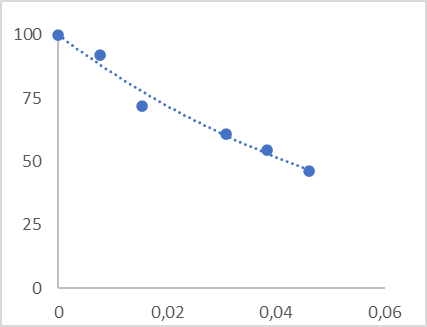 Figure 1 (Picture, Map): Write the title of the figure with only the first letter of the sentence capitalized and do not put a period at the end (Figure 1: part should be bold and (:) sign should be used after the number. It should be 12 points, 10 pt after 1 line spacing. If it is one line, it should be centered; if it is more than one line, the justify option should be used. The figure title should be located at the bottom of the figureFigure 2: If the figüre title is one line, it must be centeredAfter the formula, continue the text by starting the paragraph without leaving any spaces between the text and the formula.If bullet points are selected in itemizations; uniformity should be applied to the entire thesis.If numbering is chosen for itemizations; uniformity should be applied to the entire thesis.In itemizations, numbering or bullets should be arranged with a 0.5 cm indent, and text should be justified with a 1.25 cm indent.In sub-items, bullets or numbering should be applied to the entire thesis using a single selected type.In sub-items, numbering or bullets should be arranged with a 1.25 cm indent, and the text should be justified with a 2.0 cm indent.REFERENCESThose who will use the APA Spelling Rules in the bibliography should use the latest APA spelling and citation rules.For researchers who want to cite as footnotes in the bibliography, the latest Chicago Footnote-Bibliography System spelling and citation rules should be used.When writing the bibliography, the first line should be indented from the beginning of the line, the other lines should be 1.25, in the bibliography section 1.15 line spacing should be used, after 10 pt and the justify option should be selected.LIST OF TABLES   Table 1: Write the table title with only the first letter of the sentence capitalized and do not put a period at the end. (Table 1 part must be bold, 12 points, 1.15 cm line spacing, followed by 10 pt)…………………………...………………..………00Table 2: Write the title of the table …………………………………………..……….00LIST OF FIGURES Figure 1 (Picture, Map): Write the figure title with only the first letter of the sentence capitalized and do not put a period at the end. (Figure 1 part must be bold, 12 points, 1.15 cm line spacing, followed by 10 pt)…………….....………………00Figure 2 (Picture, Map): Write the title of the figure…………………………………00LIST OF ATTACHMENTS (IF AVAILABLE)Attachments 1	:………………………..Attachments 2	:………………………..CURRICULUM VITAECurriculum Vitae ; date and place of birth should not be specified; It consists of information about the university and department of graduation, degrees and awards received, publications of the researcher, if any, and academic and professional status. The CV should be written in third person singular language.Title of the Thesis        Write the Thesis Title in Capital Letters (1.5 line spacing, before and after 0 pt)Author of the Thesis       Xxxx XXXXXXXThesis Advisor      Title Xxxx XXXXXXXStatus of the Thesis        (Master's Degree -PhD)Date of the Thesis           dd/mm/yyyyField of the Thesis         xxxxxxx DepartmentPlace of the Thesis        UNIKA / IGPTotal Page NumberxxxKeywordsCapitalize the First Letters of Keywords (1.5 line spacing, before and after 0 pt)Tezin Adı                 Tez Başlığını İlk Harfleri Büyük Olacak Şekilde Yazın (1.5 satır aralığı, öncesi ve sonrası 0 nk)Tezin Yazarı            Xxxx XXXXXXXTezin Danışmanı      Unvan Xxxx XXXXXXXTezin Derecesi         (Yüksek Lisans- Doktora)Tezin Tarihi             gg/aa/yyyyTezin Alanı              Xxxxxxxxxx Anabilim DalıTezin Yeri                 KBU/LEETezin Sayfa Sayısı    xxxAnahtar Kelimeler   Anahtar Kelimeleri İlk Harfleri Büyük Olacak Şekilde Yazın (1.5 satır aralığı, öncesi ve sonrası 0 nk)TitleTitleTitleTitleTitleTextTextTextTextTitleTextText *TextTextTitleTextTextTextTextTitleTextTextTextTextTitleTitleTitleTitleTitleTextTextTextTextTitleTextText *TextTextTitleTextTextTextTextTitleTextTextTextText